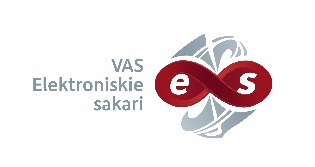 VAS “Elektroniskie sakari”Publisko iepirkumu likuma 2. pielikuma minēto pakalpojumu iepirkumu procedūra„Baltijas jūras reģiona 5G ekosistēmas foruma “5G Techritory” organizēšanas pakalpojumi”Iepirkuma identifikācijas Nr. VASES 2020/08Informācija par iepirkumu procedūru pieejama Elektronisko iepirkumu sistēmā:https://www.eis.gov.lv/EKEIS/Supplier/Procurement/35416